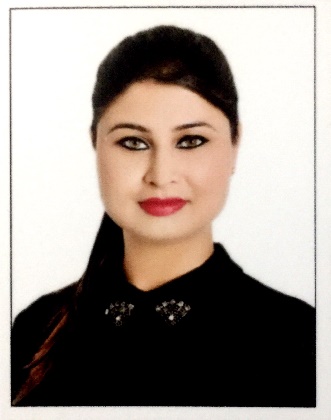 POOJA E-mail Id: - pooja.382160@2freemail.com	Objective:To be Associated with an Esteemed Organization which utilizes my Skills to achieve theOrganizational Objectives and provide me a Rewarding Career.	   Education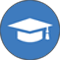 Degree in Commerce from  Hemvati  Nandan Bahuguna Garhwal University.Higher Secondary Schooling from Uttaranchal Board, Dehradun.Professional Qualification:Completed Diploma in Airport Management & Customer Care Services From “AvalonAviation Academy” Dehradun.Diploma in tourism from I.T.I, Rishikesh.   Work Experience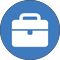 Air India Sats Pvt LtdWorked with Emirates Airlines (Duty Officer)  From Oct 2013 to Apr 2018.Previous Employee             : Worked as  Duty Officer at  Emirates AirlinesExperience                           : Oct 2013 to Till dateJob Responsibilities:Overlooking the day to day operations.To maintain speed and accuracy on the process.To provide correct and relevant information.Provide excellent guest service.To interpret and process the work as per process flow.Managing daily operation to ensure the on time departure with safety.Encounter the passenger with forged, counterfeit and expired travel documents.Coordinating with Airport Authorities for offloading of inadmissible passengers.Managing gates, boarding of passenger reconciliation of passenger.Ensuring on time departures.Checking in passengers.Meeting passenger requirements related to their baggage queries follow up with international station for movement of lost and delayed baggage and raising reports.Immediately report and document any discrepancies or irregularities to supervisor.Assist other agents, customers and travel agencies with problems and concerns.Provide flight information to passenger in case of delay or any other reason.Ensuring timely boarding and assistance in boarding.Handling MAAS, WCHR, UMNR passengers.Handling EBT’s and upgrades passengers.Handling oversold diverted, fog flights.Enforces and compliance with general safety and security rules and regulations   Work ExperienceBird World Wide Flight Services Previous Employee             : Worked as Senior Customer Service Agent  at Airport ServicesExperience                           : Apr 2010 to July 2013Job Responsibilities:Was part of both Terminal and Premier Departments.Handling of check-in process and boarding hall.Making Announcements regarding the flights.Making the preflight and the post flight for the revenue accountsTo be active and perform in all the duties of departure and arrivals procedure in flight 		       operations.Managing gates, boarding of passenger reconciliation of passenger.Ensuring on time departure.Meeting passenger requirements related to their baggage queries follow up with international and domestic station for movement of lost and delayed baggage and raising reports.Handing MAAS, WCHR, UMNR, EBT’s, CREW co-ordination, Oversold and irregular operations.Flight papers and flight clearance co-ordination.To be Perform in pre-flight and post flight duties and various records maintain fillings.Custom clearance manifest.Pre-flight manifest, Post flight manifest, Briefing sheet.Daily sales report. TLR and flight coupon record.Training and Achievement:Completed 3 month training under GMR, New Delhi.T.S.A. (Transportation Security Administration) Certified Security Interviewer.Fraudulent Document Detection course from U.S. Embassy.Canada Visa Regulations, Impostor Detection training from Canadian EmbassyIndian passport regulations, Fraudulent Detection and Security Features training from Indian Immigration's.Airport sales (check -in) from United airlines and Emirates.Completed fire safety training organized by DIAL.Completed DGR handling training from BWFS, AI SATS and United Airlines.Completed soft skills training organized by BWFS AND AI SATS.Personal Details:Date of Birth                 :  22 Dec 1986Nationality                    :  IndianVisa Status		:   Visit VisaLanguages Known        :  Hindi, English Marital status                :  Unmarried Height                            :  158cmWeight                           :  55kg`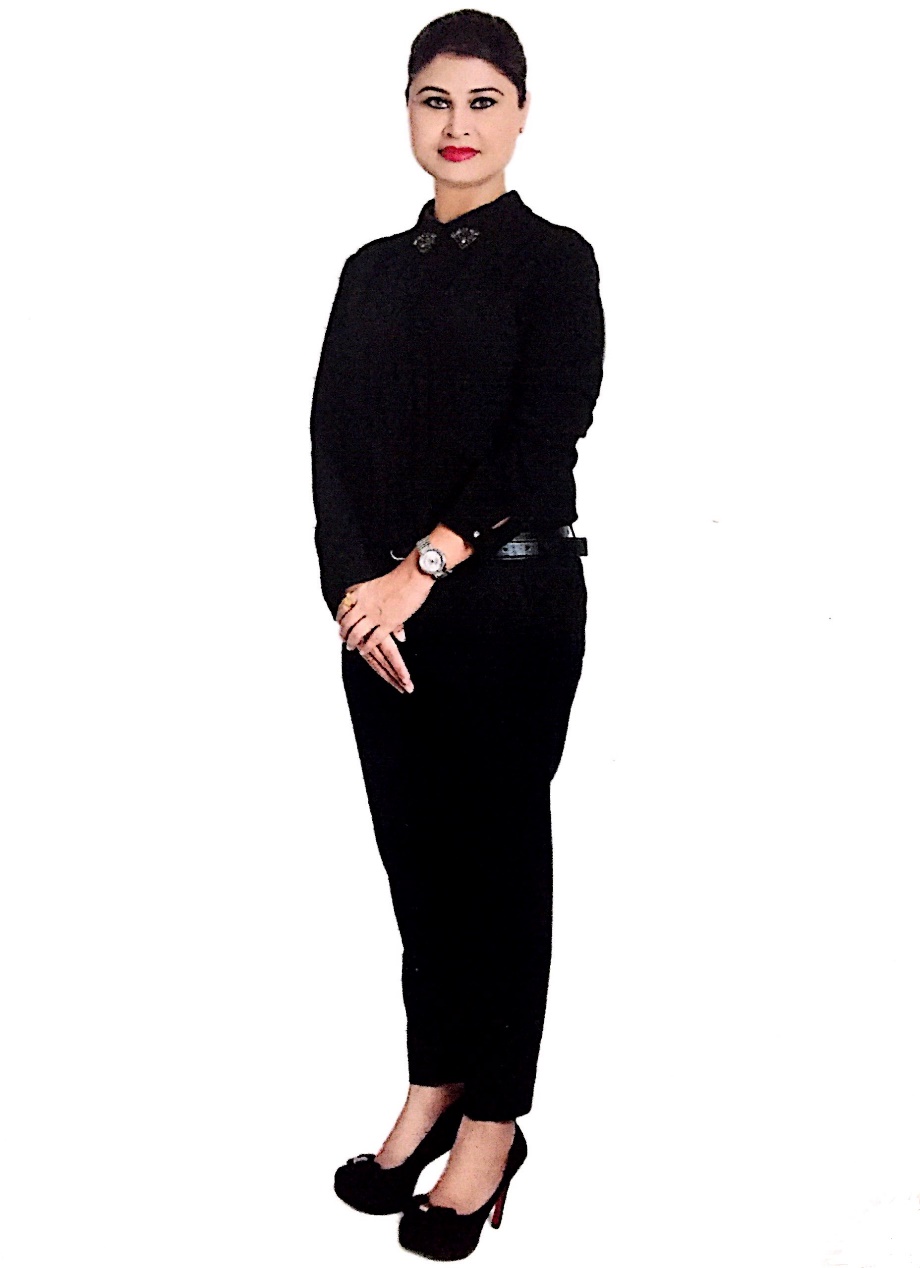 